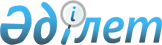 О внесении изменений и дополнений в решение районного маслихата от 21 декабря 2015 года № 327-V "О районном бюджете на 2016-2018 годы"
					
			Утративший силу
			
			
		
					Решение Индерского районного маслихата Атырауской области от 26 апреля 2016 года № 4-VI. Зарегистрировано Департаментом юстиции Атырауской области 29 апреля 2016 года № 3494. Утратило силу решением маслихата Индерского района Атырауской области от 10 февраля 2017 года № 85-VI      Сноска. Утратило силу решением маслихата Индерского района Атырауской области от 10.02.2017 № 85-VI.

      В соответствии со статьей 109 Бюджетного кодекса Республики Казахстан от 4 декабря 2008 года, подпунктом 1) пункта 1 статьи 6 Закона Республики Казахстан от 23 января 2001 года "О местном государственном управлении и самоуправлении в Республике Казахстан", районный маслихат на очередной ІІ сессии РЕШИЛ:

      1. Внести в решение районного маслихата от 21 декабря 2015 года № 327-V "О районном бюджете на 2016-2018 годы" (зарегистрировано в реестре государственной регистрации нормативных правовых актов за № 3440, опубликовано 28 января 2016 года в газете "Дендер") следующие изменения и дополнения: 

      в подпункте 1) пункта 1:

      цифры "4 064 828" заменить цифрами "4 387 764";

      цифры "736 099" заменить цифрами "777 515";

      цифры "3 324 607" заменить цифрами "3 606 127";

      в подпункте 2) пункта 1:

      цифры "4 064 828" заменить цифрами "4 408 972";

      в подпункте 6) пункта 1:

      цифры "25 452" заменить цифрами "46 660";

      в абзаце третьем цифру "0" заменить цифрами "21 208";

      в пункте 7: 

      цифры "619 882" заменить цифрами "631 443"; 

      дополнить строками следующего содержания:

      "35 030 тысяч тенге - на обеспечение экономической стабильности";

      "42 087 тысяч тенге – на обеспечение компенсации потерь местных бюджетов";

      "55 316 тысяч тенге – на повышение оплаты труда учителям, прошедшим повышение квалификации по трехуровневой системе";

      в пункте 8: 

      цифры "12 675" заменить цифрами "34 785"; 

      цифры "11 840" заменить цифрами "17 098"; 

      цифры "15 843" заменить цифрами "35 499"; 

      дополнить строками следующего содержания:

      "9 905 тысяч тенге - на систему электронного обучения "e-learning"; 

      "42 000 тысяч тенге - на приобретение спецтехники и оборудования для жилищно-коммунального хозяйства;

      "24 878 тысяч тенге – на дополнительное образование для детей и юношества по спорту";

      "2 000 тысяч тенге – на возмещение владельцам стоимости изымаемых и уничтожаемых больных животных, продуктов и сырья животного происхождения";

      "52 300 тысяч тенге - на разработку проекта детальной планировки населенных пунктов".

      2. Приложения № 1, № 5 указанного решения изложить в новой редакции согласно приложениям № 1, № 2 к данному решению. 

      3. Контроль за исполнением настоящего решения возложить на постоянную комиссию районного маслихата по вопросам развития экономики, бюджета, финансов, малого и среднего предпринимательства, сельского хозяйства (С. Кулгалиев). 

      4. Настоящее решение вводится в действие с 1 января 2016 года.

 Объем финансирования бюджетных программ на 2016 год аппаратов акимов поселка, сельских округов (тысяч тенге)      продолжение таблицы


					© 2012. РГП на ПХВ «Институт законодательства и правовой информации Республики Казахстан» Министерства юстиции Республики Казахстан
				
      Председатель очередной
ІІ сессии районного маслихата

У. Уразгалиев

      Секретарь районного маслихата

Б. Сапаров
Приложение № 1 к решению № 4-VІ очередной ІІ сессии районного маслихата от 26 апреля 2016 годаПриложение №1 к решению № 327-V внеочередной ХХХІV сессии районного маслихата от 21 декабря 2015 годаКатегория 

Категория 

Категория 

Категория 

Сумма, тысяч тенге

Класс

Класс

Класс

Сумма, тысяч тенге

Подкласс

Подкласс

Сумма, тысяч тенге

Наименование

Сумма, тысяч тенге

1

2

3

4

5

Доходы

4 387 764

1

Налоговые поступления

777 515

01

Подоходный налог

200 000

2

Индивидуальный подоходный налог

200 000

03

Социальный налог

70 000

1

Социальный налог

70 000

04

Hалоги на собственность

485 555

1

Hалоги на имущество

448 905

3

Земельный налог

4 320

4

Hалог на транспортные средства

32 000

5

Единый земельный налог

330

05

Внутренние налоги на товары, работы и услуги

17 360

2

Акцизы

2 760

3

Поступления за использование природных и других ресурсов

2 000

4

Сборы за ведение предпринимательской и профессиональной деятельности

12 600

08

Обязательные платежи, взимаемые за совершение юридически значимых действий и (или) выдачу документов уполномоченными на то государственными органами или должностными лицами

4 600

1

Государственная пошлина

4 600

2

Неналоговые поступления

2 622

01

Доходы от государственной собственности

1 422

5

Доходы от аренды имущества, находящегося в государственной собственности

1 422

02

Поступления от реализации товаров (работ, услуг) государственными учреждениями, финансируемыми из государственного бюджета

500

1

Поступления от реализации товаров (работ, услуг) государственными учреждениями, финансируемыми из государственного бюджета

500

04

Штрафы, пени, санкции, взыскания, налагаемые государственными учреждениями, финансируемыми из государственного бюджета, а также содержащимися и финансируемыми из бюджета (сметы расходов) Национального Банка Республики Казахстан 

200

1

Штрафы, пени, санкции, взыскания, налагаемые государственными учреждениями, финансируемыми из государственного бюджета, а также содержащимися и финансируемыми из бюджета (сметы расходов) Национального Банка Республики Казахстан, за исключением поступлений от организаций нефтяного сектора 

200

06

Прочие неналоговые поступления

500

1

Прочие неналоговые поступления

500

3

Поступления от продажи основного капитала

1 500

03

Продажа земли и нематериальных активов

1 500

1

Продажа земли

1 500

4

Поступления трансфертов

3 606 127

02

Трансферты из вышестоящих органов государственного управления

3 606 127

2

Трансферты из областного бюджета

3 606 127

Функциональная группа

Функциональная группа

Функциональная группа

Функциональная группа

Функциональная группа

Сумма, тысяч тенге

Сумма, тысяч тенге

Сумма, тысяч тенге

Функциональная подгруппа

Функциональная подгруппа

Функциональная подгруппа

Функциональная подгруппа

Сумма, тысяч тенге

Сумма, тысяч тенге

Сумма, тысяч тенге

Администратор бюджетных программ 

Администратор бюджетных программ 

Администратор бюджетных программ 

Сумма, тысяч тенге

Сумма, тысяч тенге

Сумма, тысяч тенге

Программа

Программа

Сумма, тысяч тенге

Сумма, тысяч тенге

Сумма, тысяч тенге

Наименование

Сумма, тысяч тенге

Сумма, тысяч тенге

Сумма, тысяч тенге

1

2

3

4

5

6

6

6

Затраты 

4 408 972

4 408 972

1

Государственные услуги общего характера 

332 149

332 149

1

Представительные, исполнительные и другие органы, выполняющие общие функции государственного управления

250 292

250 292

112

Аппарат маслихата района (города областного значения)

17 195

17 195

001

Услуги по обеспечению деятельности маслихата района (города областного значения) 

17 080

17 080

003

Капитальные расходы государственного органа

115

115

122

Аппарат акима района (города областного значения)

81 032

81 032

001

Услуги по обеспечению деятельности акима района (города областного значения)

68 972

68 972

003

Капитальные расходы государственного органа

12 060

12 060

123

Аппарат акима района в городе, города районного значения, поселка, села, сельского округа

152 065

152 065

001

Услуги по обеспечению деятельности акима района в городе, города районного значения, поселка, села, сельского округа

137 355

137 355

022

Капитальные расходы государственного органа

6 900

6 900

032

Капитальные расходы подведомственных государственных учреждений и организаций

7 810

7 810

2

Финансовая деятельность

1 700

1 700

459

Отдел экономики и финансов района (города областного значения)

1 700

1 700

003

Проведение оценки имущества в целях налогообложения

500

500

010

Приватизация, управление коммунальным имуществом, постприватизационная деятельность и регулирование споров, связанных с этим 

1 200

1 200

9

Прочие государственные услуги общего характера

80 157

80 157

458

Отдел жилищно-коммунального хозяйства, пассажирского транспорта и автомобильных дорог района (города областного значения) 

28 453

28 453

001

Услуги по реализации государственной политики на местном уровне в области жилищно-коммунального хозяйства, пассажирского транспорта и автомобильных дорог

28 453

28 453

459

Отдел экономики и финансов района (города областного значения)

26 214

26 214

001

Услуги по реализации государственной политики в области формирования и развития экономической политики, государственного планирования, исполнения бюджета и управления коммунальной собственностью района (города областного значения)

25 814

25 814

015

Капитальные расходы государственного органа

400

400

801

Отдел занятости, социальных программ и регистрации актов гражданского состояния района (города областного значения)

25 490

25 490

001

Услуги по реализации государственной политики на местном уровне в сфере занятости, социальных программ и регистрации актов гражданского состояния

25 290

25 290

003

Капитальные расходы государственного органа

200

200

2

Оборона

2 602

2 602

1

Военные нужды

2 602

2 602

122

Аппарат акима района (города областного значения)

2 602

2 602

005

Мероприятия в рамках исполнения всеобщей воинской обязанности

2 602

2 602

4

Образование

2 587 203

2 587 203

1

Дошкольное воспитание и обучение

382 248

382 248

123

Аппарат акима района в городе, города районного значения, поселка, села, сельского округа

347 061

347 061

004

Обеспечение деятельности организаций дошкольного воспитания и обучения

216 398

216 398

041

Реализация государственного образовательного заказа в дошкольных организациях образования

130 663

130 663

464

Отдел образования района (города областного значения)

35 187

35 187

040

Реализация государственного образовательного заказа в дошкольных организациях образования

35 187

35 187

2

Начальное, основное среднее и общее среднее образование

2 083 917

2 083 917

464

Отдел образования района (города областного значения)

2 047 478

2 047 478

003

Общеобразовательное обучение

1 911 375

1 911 375

006

Дополнительное образование для детей

136 103

136 103

465

Отдел физической культуры и спорта района (города областного значения)

36 439

36 439

017

Дополнительное образование для детей и юношества по спорту

36 439

36 439

9

Прочие услуги в области образования

121 038

121 038

464

Отдел образования района (города областного значения)

120 238

120 238

001

Услуги по реализации государственной политики на местном уровне в области образования 

11 443

11 443

005

Приобретение и доставка учебников, учебно-методических комплексов для государственных учреждений образования района (города областного значения)

57 536

57 536

015

Ежемесячная выплата денежных средств опекунам (попечителям) на содержание ребенка-сироты (детей-сирот), и ребенка (детей), оставшегося без попечения родителей

6 383

6 383

029

Обследование психического здоровья детей и подростков и оказание психолого-медико-педагогической консультативной помощи населению

13 738

13 738

067

Капитальные расходы подведомственных государственных учреждений и организаций

31 138

31 138

472

Отдел строительства, архитектуры и градостроительства района (города областного значения)

800

800

037

Строительство и реконструкция объектов образования

800

800

6

Социальная помощь и социальное обеспечение

194 956

194 956

1

Социальное обеспечение

57 458

57 458

464

Отдел образования района (города областного значения)

2 581

2 581

030

Содержание ребенка (детей), переданного патронатным воспитателям

2 581

2 581

801

Отдел занятости, социальных программ и регистрации актов гражданского состояния района (города областного значения)

54 877

54 877

010

Государственная адресная социальная помощь

8 697

8 697

016

Государственные пособия на детей до 18 лет

46 180

46 180

2

Социальная помощь

135 209

135 209

123

Аппарат акима района в городе, города районного значения, поселка, села, сельского округа

28 776

28 776

003

Оказание социальной помощи нуждающимся гражданам на дому

28 776

28 776

801

Отдел занятости, социальных программ и регистрации актов гражданского состояния района (города областного значения)

106 433

106 433

004

Программа занятости

67 300

67 300

006

Оказание социальной помощи на приобретение топлива специалистам здравоохранения, образования, социального обеспечения, культуры, спорта и ветеринарии в сельской местности в соответствии с законодательством Республики Казахстан

5 330

5 330

007

Оказание жилищной помощи

2 575

2 575

009

Материальное обеспечение детей-инвалидов, воспитывающихся и обучающихся на дому

1 601

1 601

011

Социальная помощь отдельным категориям нуждающихся граждан по решениям местных представительных органов

14 105

14 105

017

Обеспечение нуждающихся инвалидов обязательными гигиеническими средствами и предоставление услуг специалистами жестового языка, индивидуальными помощниками в соответствии с индивидуальной программой реабилитации инвалида

15 522

15 522

9

Прочие услуги в области социальной помощи и социального обеспечения

2 289

2 289

801

Отдел занятости, социальных программ и регистрации актов гражданского состояния района (города областного значения)

2 289

2 289

018

Оплата услуг по зачислению, выплате и доставке пособий и других социальных выплат

2 289

2 289

7

Жилищно-коммунальное хозяйство

581 284

581 284

1

Жилищное хозяйство

370 533

370 533

123

Аппарат акима района в городе, города районного значения, поселка, села, сельского округа

10 391

10 391

007

Организация сохранения государственного жилищного фонда города районного значения, поселка, села, сельского округа

3 000

3 000

027

Ремонт и благоустройство объектов в рамках развития городов и сельских населенных пунктов по Дорожной карте занятости 2020

7 391

7 391

464

Отдел образования района (города областного значения)

28 108

28 108

026

Ремонт объектов в рамках развития городов и сельских населенных пунктов по Дорожной карте занятости 2020

28 108

28 108

458

Отдел жилищно-коммунального хозяйства, пассажирского транспорта и автомобильных дорог района (города областного значения)

1 000

1 000

004

Обеспечение жильем отдельных категорий граждан

1 000

1 000

472

Отдел строительства, архитектуры и градостроительства района (города областного значения) 

323 787

323 787

004

Проектирование, развитие и (или) обустройство инженерно-коммуникационной инфраструктуры 

323 787

323 787

479

Отдел жилищной инспекции района (города областного значения)

7 247

7 247

001

Услуги по реализации государственной политики на местном уровне в области жилищного фонда

7 247

7 247

2

Коммунальное хозяйство

118 627

118 627

458

Отдел жилищно-коммунального хозяйства, пассажирского транспорта и автомобильных дорог района (города областного значения)

89 546

89 546

012

Функционирование системы водоснабжения и водоотведения

89 546

89 546

472

Отдел строительства, архитектуры и градостроительства района (города областного значения)

29 081

29 081

006

Развитие системы водоснабжения и водоотведения

29 081

29 081

3

Благоустройство населенных пунктов

92 124

92 124

123

Аппарат акима района в городе, города районного значения, поселка, села, сельского округа

55 428

55 428

008

Освещение улиц населенных пунктов

38 308

38 308

009

Обеспечение санитарии населенных пунктов

10 590

10 590

011

Благоустройство и озеленение населенных пунктов

6 530

6 530

472

Отдел строительства, архитектуры и градостроительства района 

36 696

36 696

007

Развитие благоустройства городов и населенных пунктов

36 696

36 696

8

Культура, спорт, туризм и информационное пространство

223 813

223 813

1

Деятельность в области культуры

128 286

128 286

123

Аппарат акима района в городе, города районного значения, поселка, села, сельского округа

127 786

127 786

006

Поддержка культурно-досуговой работы на местном уровне

127 786

127 786

455

Отдел культуры и развития языков района (города областного значения)

500

500

003

Поддержка культурно-досуговой работы

500

500

2

Спорт

13 427

13 427

465

Отдел физической культуры и спорта района (города областного значения)

11 217

11 217

001

Услуги по реализации государственной политики на местном уровне в сфере физической культуры и спорта

6 676

6 676

006

Проведение спортивных соревнований на районном (города областного значения) уровне

2 000

2 000

007

Подготовка и участие членов сборных команд района (города областного значения) по различным видам спорта на областных спортивных соревнованиях

2 541

2 541

472

Отдел строительства, архитектуры и градостроительства района (города областного значения)

2 210

2 210

008

Развитие объектов спорта

2 210

2 210

3

Информационное пространство

52 695

52 695

455

Отдел культуры и развития языков района (города областного значения)

47 695

47 695

006

Функционирование районных (городских) библиотек

47 695

47 695

456

Отдел внутренней политики района (города областного значения)

5 000

5 000

002

Услуги по проведению государственной информационной политики

5 000

5 000

9

Прочие услуги по организации культуры, спорта, туризма и информационного пространства

29 405

29 405

455

Отдел культуры и развития языков района (города областного значения)

7 625

7 625

001

Услуги по реализации государственной политики на местном уровне в области развития языков и культуры

7 625

7 625

456

Отдел внутренней политики района (города областного значения)

21 780

21 780

001

Услуги по реализации государственной политики на местном уровне в области информации, укрепления государственности и формирования социального оптимизма граждан

14 251

14 251

003

Реализация мероприятий в сфере молодежной политики

7 529

7 529

10

Сельское, водное, лесное, рыбное хозяйство, особо охраняемые природные территории, охрана окружающей среды и животного мира, земельные отношения

105 201

105 201

1

Сельское хозяйство

37 354

37 354

459

Отдел экономики и финансов района (города областного значения)

7 290

7 290

099

Реализация мер по оказанию социальной поддержки специалистов

7 290

7 290

462

Отдел сельского хозяйства района (города областного значения)

11 507

11 507

001

Услуги по реализации государственной политики на местном уровне в сфере сельского хозяйства

11 507

11 507

472

Отдел строительства, архитектуры и градостроительства района (города областного значения)

500

500

010

Развитие объектов сельского хозяйства

500

500

800

Отдел ветеринарии и ветеринарного контроля района (города областного значения)

18 057

18 057

001

Услуги по реализации государственной политики на местном уровне в сфере ветеринарии и ветеринарного контроля

12 938

12 938

006

Организация отлова и уничтожения бродячих собак и кошек

1 000

1 000

007

Возмещение владельцам стоимости изымаемых и уничтожаемых больных животных, продуктов и сырья животного происхождения

2 000

2 000

009

Проведение мероприятий по идентификации сельскохозяйственных животных

2 119

2 119

6

Земельные отношения

11 155

11 155

463

Отдел земельных отношений района (города областного значения)

11 155

11 155

001

Услуги по реализации государственной политики в области регулирования земельных отношений на территории района (города областного значения)

10 855

10 855

007

Капитальные расходы государственного органа

300

300

9

Прочие услуги в области сельского, водного, лесного, рыбного хозяйства, охраны окружающей среды и земельных отношений

56 692

56 692

800

Отдел ветеринарии и ветеринарного контроля района (города областного значения)

56 692

56 692

010

Проведение противоэпизоотических мероприятий

56 692

56 692

11

Промышленность, архитектурная, градостроительная и строительная деятельность

65 851

65 851

2

Архитектурная, градостроительная и строительная деятельность

65 851

65 851

472

Отдел строительства, архитектуры и градостроительства района (города областного значения)

65 851

65 851

001

Услуги по реализации государственной политики в области строительства, архитектуры и градостроительства на местном уровне

13 551

13 551

013

Разработка схем градостроительного развития территории района, генеральных планов городов районного (областного) значения, поселков и иных сельских населенных пунктов

52 300

52 300

12

Транспорт и коммуникации

233 674

233 674

1

Автомобильный транспорт

233 674

233 674

458

Отдел жилищно-коммунального хозяйства, пассажирского транспорта и автомобильных дорог района (города областного значения)

230 074

230 074

045

Капитальный и средний ремонт автомобильных дорог районного значения и улиц населенных пунктов

230 074

230 074

123

Аппарат акима района в городе, города районного значения, поселка, села, сельского округа

3 600

3 600

045

Капитальный и средний ремонт автомобильных дорог улиц населенных пунктов

3 600

3 600

13

Прочие

57 109

57 109

9

Прочие

57 109

57 109

123

Аппарат акима района в городе, города районного значения, поселка, села, сельского округа

28 982

28 982

040

Реализация мер по содействию экономическому развитию регионов в рамках Программы "Развитие регионов" 

28 982

28 982

458

Отдел жилищно-коммунального хозяйства, пассажирского транспорта и автомобильных дорог района (города областного значения)

6 000

6 000

065

Формирование или увеличение уставного капитала юридических лиц

6 000

6 000

459

Отдел экономики и финансов района (города областного значения)

14 339

14 339

012

Резерв местного исполнительного органа района (города областного значения)

14 339

14 339

469

Отдел предпринимательства района (города областного значения)

7 788

7 788

001

Услуги по реализации государственной политики на местном уровне в области развития предпринимательства

7 788

7 788

15

Трансферты

25 130

25 130

1

Трансферты

25 130

25 130

459

Отдел экономики и финансов района (города областного значения)

25 130

25 130

006

Возврат неиспользованных (недоиспользованных) целевых трансфертов

1 849

1 849

051

Трансферты органам местного самоуправления

23 281

Функциональная группа

Функциональная группа

Функциональная группа

Функциональная группа

Функциональная группа

Сумма, тысяч тенге

Функциональная подгруппа

Функциональная подгруппа

Функциональная подгруппа

Функциональная подгруппа

Сумма, тысяч тенге

Администратор бюджетных программ

Администратор бюджетных программ

Администратор бюджетных программ

Сумма, тысяч тенге

Программа

Программа

Сумма, тысяч тенге

Наименование

Сумма, тысяч тенге

1

2

3

4

5

6

Чистое бюджетное кредитование

25 452

10

Сельское, водное, лесное, рыбное хозяйство, особо охраняемые природные территории, охрана окружающей среды и животного мира, земельные отношения

25 452

01

Сельское хозяйство

25 452

459

Отдел экономики и финансов района (города областного значения)

25 452

018

Бюджетные кредиты для реализации мер социальной поддержки специалистов

25 452

Категория

Категория

Категория

Категория

Категория

Сумма, тысяч тенге

Класс

Класс

Класс

Класс

Сумма, тысяч тенге

Подкласс

Подкласс

Подкласс

Сумма, тысяч тенге

Наименование

Наименование

Сумма, тысяч тенге

1

2

3

4

4

5

Финансирование дефицита бюджета

Финансирование дефицита бюджета

46 660

7

Поступления займов

Поступления займов

25 452

01

Внутренние государственные займы

Внутренние государственные займы

25 452

2

Договора займа

Договора займа

25 452

8

Используемые остатки бюджетных средств

Используемые остатки бюджетных средств

 21 208

01

Остатки бюджетных средств

Остатки бюджетных средств

21 208

1

Свободные остатки бюджетных средств

Свободные остатки бюджетных средств

21 208

Приложение № 2 к решению № 4-VІ очередной ІІ сессии районного маслихата от 26 апреля 2016 годаПриложение № 5 к решению № 327-V внеочередной ХХХІV сессии районного маслихата от 21 декабря 2015 годаКод программы

Код программы

Наименование поселка, сельских округов

Наименование поселка, сельских округов

Наименование поселка, сельских округов

Наименование поселка, сельских округов

Наименование бюджетных программ

поселок Индербор

Жарсуатский сельский округ

Боденевский сельский округ

Коктогайский сельский округ

001

Услуги по обеспечению деятельности акима района в городе, города районного значения, поселка, села, сельского округа

30 281

18 009

16 232

16 083

003

Оказание социальной помощи нуждающимся гражданам на дому

17 939

2 787

2 267

0

004

Обеспечение деятельности организаций дошкольного воспитания и обучения

138 146

498

0

16 767

006

Поддержка культурно-досуговой работы на местном уровне

56 287

18 440

4 777

9 398

007

Организация сохранения государственного жилищного фонда города районного значения, поселка, села, сельского округа

3 000

0

0

0

008

Освещение улиц населенных пунктов

23 500

1 550

1 500

3 000

009

Обеспечение санитарии населенных пунктов

8 000

450

600

350

011

Благоустройство и озеленение населенных пунктов

3 500

700

300

430

013

Обеспечение функционирования автомобильных дорог в городах районного значения, поселках, селах, сельских округах

0

0

0

0

014

Организация водоснабжения населенных пунктов

0

0

0

0

022

Капитальные расходы государственных органов

1 300

200

1 100

200

027

Ремонт и благоустройство объектов в рамках развития городов и сельских населенных пунктов по Дорожной карте занятости 2020

0

3 552

0

3 839

032

Капитальные расходы подведомственных государственных учреждений и организаций

1 000

200

310

2 200

040

Реализация мер по содействию экономическому развитию регионов в рамках Программы "Развитие регионов"

11 947

2 779

1 410

2 408

041

Реализация государственного образовательного заказа в дошкольных организациях образования

27 427

38 802

0

0

045

Капитальный и средний ремонт автомобильных дорог районного значения и улиц населенных пунктов

3 600

0

0

0

ИТОГО:

325 927

87 967

28 496

54 675

Код программы

Код программы

Наименование поселка, сельских округов

Наименование поселка, сельских округов

Наименование поселка, сельских округов

Наименование поселка, сельских округов

Наименование бюджетных программ

Есболский сельский округ

Елтайский сельский округ

Орликовский сельский округ

Всего

001

Услуги по обеспечению деятельности акима района в городе, города районного значения, поселка, села, сельского округа

21 483

17 885

17 382

137 355

003

Оказание социальной помощи нуждающимся гражданам на дому

4 064

385

1 334

28 776

004

Обеспечение деятельности организаций дошкольного воспитания и обучения

25 427

13 420

22 140

216 398

006

Поддержка культурно-досуговой работы на местном уровне

13 561

16 351

8 972

127 786

007

Организация сохранения государственного жилищного фонда города районного значения, поселка, села, сельского округа

0

0

0

3 000

008

Освещение улиц населенных пунктов

2 645

1 800

4 313

38 308

009

Обеспечение санитарии населенных пунктов

600

190

400

10 590

011

Благоустройство и озеленение населенных пунктов

500

600

500

6 530

013

Обеспечение функционирования автомобильных дорог в городах районного значения, поселках, селах, сельских округах

0

0

0

0

014

Организация водоснабжения населенных пунктов

0

0

0

0

022

Капитальные расходы государственных органов

3 700

200

200

6 900

027

Ремонт и благоустройство объектов в рамках развития городов и сельских населенных пунктов по Дорожной карте занятости 2020

0

0

0

7 391

032

Капитальные расходы подведомственных государственных учреждений и организаций

500

900

2 700

7 810

040

Реализация мер по содействию экономическому развитию регионов в рамках Программы "Развитие регионов"

4 647

3 095

2 696

28 982

041

Реализация государственного образовательного заказа в дошкольных организациях образования

29 523

34 911

0

130 663

045

Капитальный и средний ремонт автомобильных дорог районного значения и улиц населенных пунктов

0

0

0

3 600

ИТОГО:

106 650

89 737

60 637

754 089

